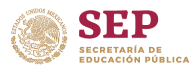 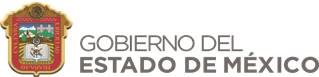 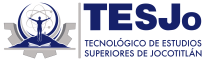 INFORMACIÓN REFERENTE A LA ACTUALIZACIÓN DEL DOCUMENTO EN EL SISTEMA (NO SE MODIFICA)INFORMACIÓN REFERENTE A LA ACTUALIZACIÓN DEL DOCUMENTO EN EL SISTEMA (NO SE MODIFICA)ELABORÓ:REPRESENTANTE DE LA DIRECCIÓNEdición: 11REVISÓ:Fecha de Emisión: 31 de Mayo de 2019MINUTA DE REUNIÓNREPRESENTANTE DE LA DIRECCIÓNTipo de Formato: FO-TESJo-AFO-TESJo-004AUTORIZÓ:Página 1 de 1DIRECCIÓN GENERALNúmero de Reunión:Lugar:Fecha:Duración: